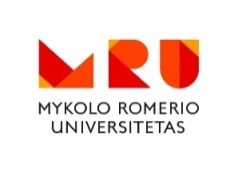 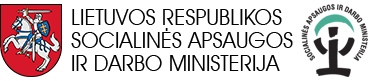 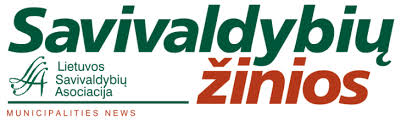 Priedas nr. 3Pretendentų paraiškos forma nominacijai  „Bendruomeniškiausios seniūnijos arba savivaldybės“Seniūnijos ar savivaldybės pavadinimas .................………………………………………………………………………………..Pretendentą teikia :Asmuo .................................................................................................................................(vardas, pavardė, parašas)arbaOrganizacija  ...........................................................................................................................................................................................................................................................................................................................................................................................................................................................(susirinkimo, kuriame buvo svarstomas teikimas, protokolo nr. ir data, susirinkimo pirmininko vardas, pavardė ir parašas)Data  ...................................................................2. Kuriais metais matavosi bendruomeniškumo indeksą ? ................................................................ 3. Pagal šiuos kriterijus buvo nustatytas bendruomeniškumo lygis : Seniūnijos bendruomeniškumasLygisSavivaldybės bendruomeniškumasLygisSeniūnijos tarybos posėdžiuose svarstomi klausimai, susiję su bendruomeniškumo formavimu.Savivaldybės tarybos posėdžiuose svarstomi klausimai, susiję su bendruomeniškumo formavimu.Seniūnijos bendruomeniškoms iniciatyvoms skatinti yra gaunami finansai iš savivaldybės.Savivaldybės taryboje, administracijoje yra struktūros, kurių funkcijos yra susijusios su bendruomeniškumo formavimu.Seniūnijos bendruomeniškoms iniciatyvoms skatinti yra gaunami finansai iš vyriausybės programų.Bendruomeniškoms iniciatyvoms skatinti yra skiriami finansai.Seniūnijos teritorijoje veikia NVO, BC (bendruomenių centrai) ir kitos piliečių formalios grupės.Savivaldybės teritorijoje veikia  NVO, BC (bendruomenių centrai) ir kitos piliečių formalios grupės.BC, NVO pritrauktos lėšos į seniūniją iš tarptautinių fondų, filantropų tenkančios vienam gyventojui per metus.Savivaldybės NVO, BC narių skaitlingumas.Renginių, organizuojamų BC ir NVO vietos bendruomenei, per metus seniūnijoje.Sprendimų, įsakymų projektų NVO, BC ir kitos piliečių grupės per 1metus pateikia.Seniūnija, kaip bendruomenė, turi aiškiai suformuluotus tikslus ir uždavinius, kuriuos svarsto/renkasi jų aptarimui.BC, NVO pritrauktos lėšos iš tarptautinių fondų, filantropų vienam gyventojui per metus.Savanoriškoje veikloje dalyvauja (bent sykį per metus) seniūnijos gyventojų.Renginių, organizuojamų BC ir NVO vietos bendruomenei per metus skaičius.Skaičiuojamos savanoriško  darbo valandos ir kiek aktyviausių 10 seniūnijos gyventojų per metus savanoriauja.Savivaldybėje yra darbo su formaliomis ir neformaliomis grupėmis sistema.